Science 9 – Voltage (Current Electricity Notes 3)Energy is Required to do Work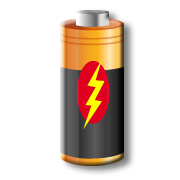 In science, energy is measured in “Joules” (J)Your phone battery holds ~ _________________ of energy‼!Fun fact: a food “Calorie” is equal to 4184 J, so an egg holds ______________ of energy!Energy is required to do work (e.g. lighting up a bulb, heating up a stove).Energy sources provide electrons with energy to do __________ (e.g. lighting up a bulb, heating up a stove).Understanding Potential EnergyVoltage Gain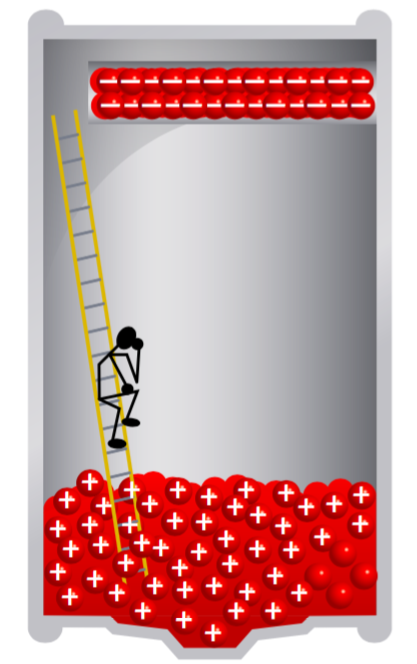 Batteries give electrons a certain amount of _______________________________, also known as _____________ (V).E.g. an AA or AAA battery has a potential energy difference of 1.5 V between its two terminals, so we call it a 1.5 V battery.Voltage DropWhen electrons go through a ____________ (e.g. resistor, light bulb), they _____________ __________________. Some loads may use more energy than others.On its journey around the circuit, an electron must use ______________________________________________ before it returns to the positive terminal of the battery.Measuring Changes in Potential EnergyMeasuring Changes in Potential EnergyThe voltage difference between two points on a circuit can be measured using a voltmeter. Voltmeter symbol in circuit diagrams: A voltmeter is always connected across the device, in _______________.Add a voltmeter to this circuit diagram to show how you would measure the voltage of the battery.   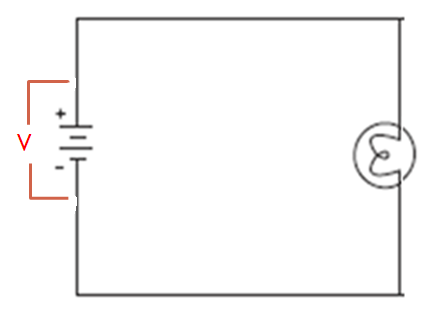 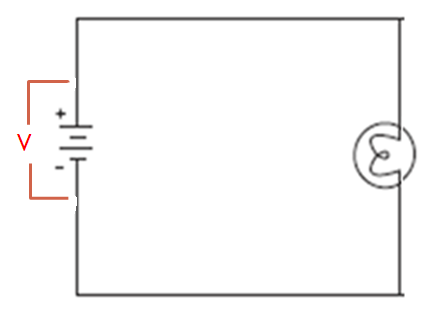 Voltage Calculations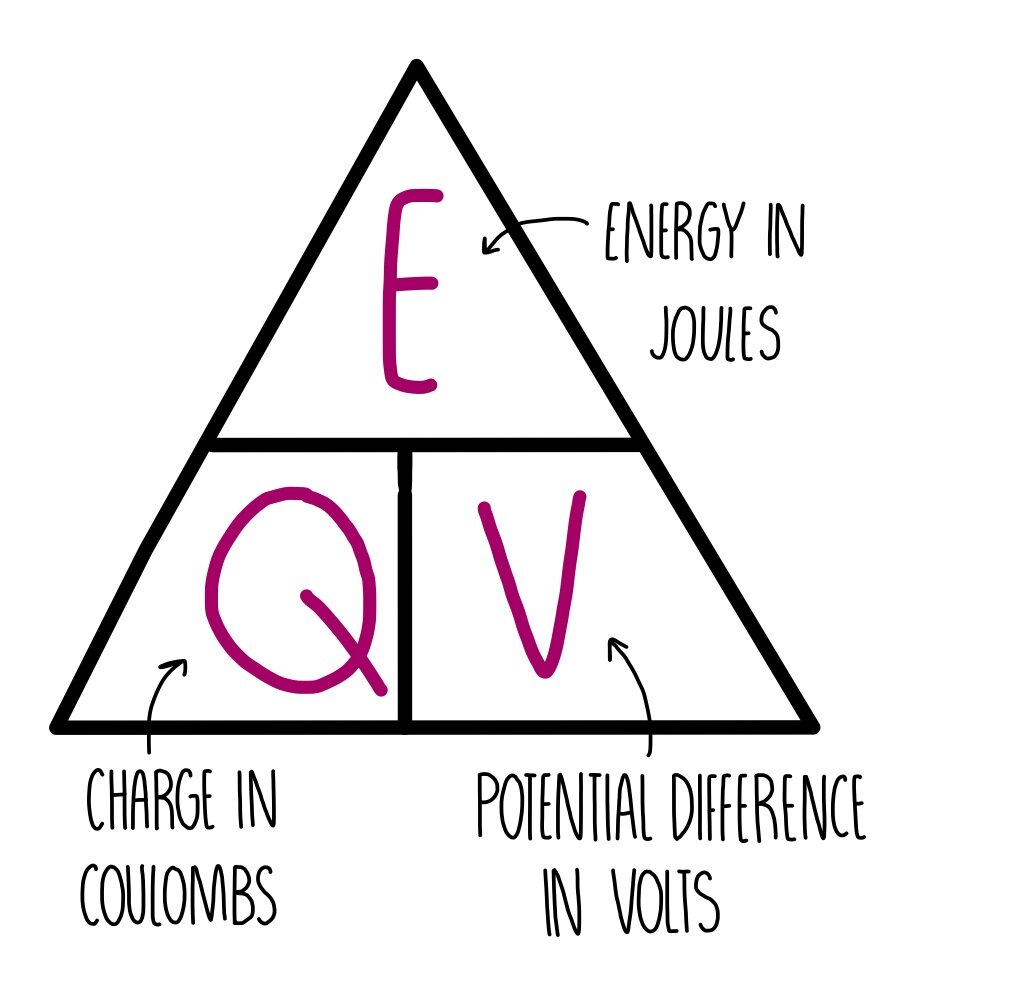 Voltage is measured in volts (V). The voltage of a battery is the amount of Energy (J) carried by 1 Coulomb of electrons in a circuit.Voltage CalculationsVoltage is measured in volts (V). The voltage of a battery is the amount of Energy (J) carried by 1 Coulomb of electrons in a circuit.Example 1)A light bulb is powered by 3 AA batteries. How much energy is delivered to the bulb if 20 C of charge is used?Example 2)A car battery is 12 V and sends out 28 kJ of energy. How much electric charge does the battery hold?Series and Parallel Combinations of CellsWhen cells are connected in series, we can find the total amount of voltage by just adding them together.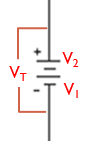 VT = V1 + V2 + …Example: Calculate the total voltage of this battery made of three, 2-volt cells connected in series. Draw the voltmeter set-up that could measure this total voltage change.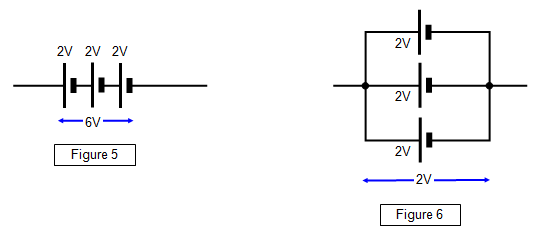 When cells are combined in parallel, the voltage does not increase but the amount of charge (current) does. Advantages: greater current or longer battery life VT = V1 = V2 = V3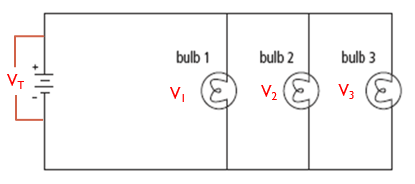 Example: Calculate the total voltage of this battery made of three, 2-volt cells connected in parallel. Draw the voltmeter set-up that could measure this total voltage change.  Loads Connected in Series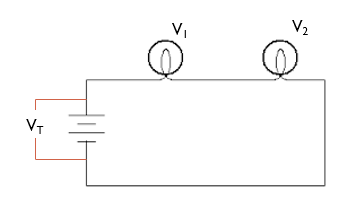 Rule: The total voltage gained from the battery is equal to the total voltage drop from all the loads combined. VT = _________________________Loads Connected in SeriesRule: The total voltage gained from the battery is equal to the total voltage drop from all the loads combined. VT = _________________________Example: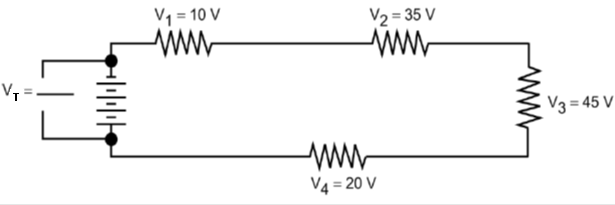 What is ?Example:What is ?Loads Connected in Parallel 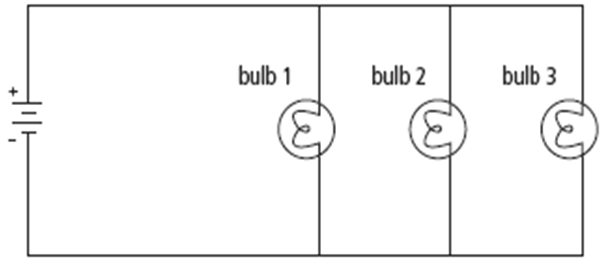 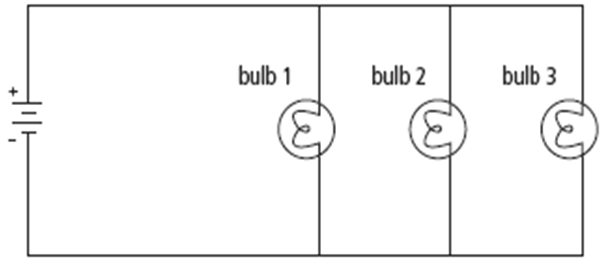 When electrons go through devices in parallel, they split at junction points. Each load in parallel will receive the same amount of energy/Voltage. VT = _______________________Example: If V1=10V, Calculate VT, V2 and V3. 